Майстер-клас Володимира Співаковського "Інтегровані кейс-уроки в освіті"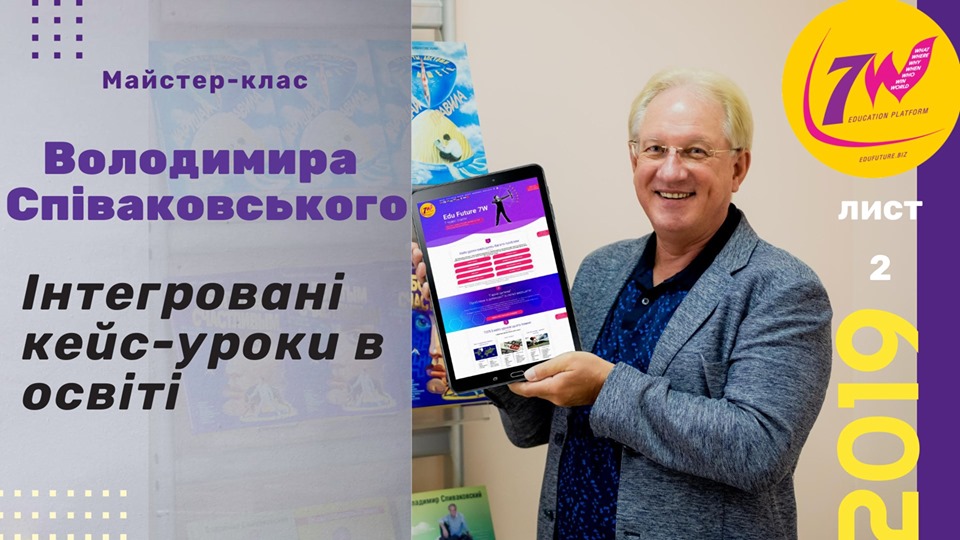 В області реформ сфери освіти залишаються неясними багато питань:Як вчити? .. Чому навчати? .. Де вчити? .. Хто повинен вчити? .. Скільки це має коштувати? .. І який повинен бути результат?У зв'язку з цими питаннями, які задають тисячі едьюкейторів, ми організовуємо майстер-клас засновника освітньої платформи EduFuture 7W® - Володимира Співаковського «Інтегровані кейс-уроки в освіті»На майстер-класі ви вперше почуєте про те, як впровадити кейс-уроки в освітню систему і хто від цього виграє, як створити хорошу школу і навчитися жити в епоху реформ.Освітня платформа EduFuture 7W® створена для допомоги вчителям, учням та батькам. Особливо популярними є унікальні кейс-уроки, де в "зручній упаковці" представлені фундаментальні знання, практичні навички та компетенції по усім віковим категоріям і всіх розділах шкільної програми.ПРОГРАМАЯк світові тренди ламають стереотипи освіти?Три варіанти і алгоритми наших реформСім головних питань освіти:Навіщо вчитися?Чому вчитися?Як вчитися?У кого вчитися?Де вчитися?Скільки коштує?І на який результат в кінці розраховувати?Що означає 7 ★★★★★★★ -школа і 7W?Передові навчальні технології, кадри і суперсучасні ІНТЕГРОВАНІ кейс-УРОКИ.Реформи освіти в різних країнах і в Україні"Освітній вибух" і "Атлас ідеальної системи освіти".ПРОГРАМА WORKSHOP ПО КЕЙС-УРОКАМКейс-уроки як інструмент реалізації НУШКейс-уроки як зручний формат для білінгвальної освітиРеферальна система для всіх, хто використовує кейс-урокиЛайфхак від директора першої української школи, яка системно впровадила кейс-урокиЯКИЙ ТРОФЕЙ ВИ ПОНЕСЕТЕ З СОБОЮ?Корисні зв'язки і нові унікальні знання.Знайомство з прогресивними освітніми технологіями 7W.Включення в Міжнародну Гільдію лідерів освітиМожливість участі в реформаторських проектахСертифікат учасникаБільш докладно про майстер-клас можна почитати тутДля того, щоб взяти участь в конференції, необхідно оплатити участь.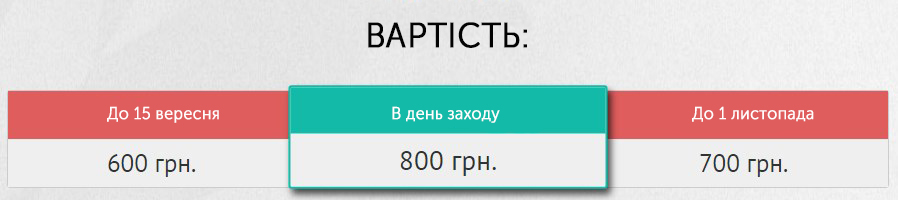 Поспішіть, кількість місць обмежено!